<Рисунок 2>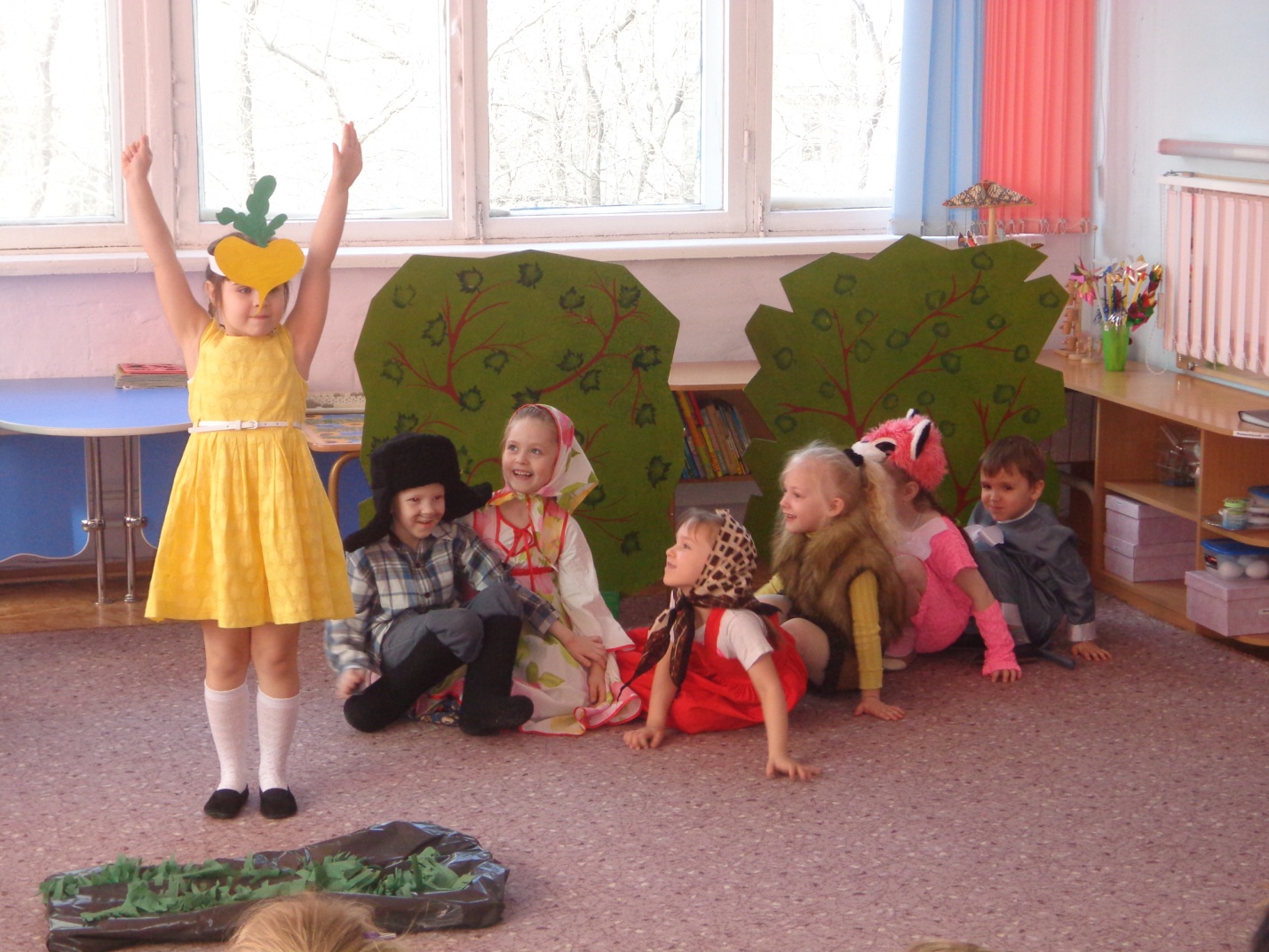 